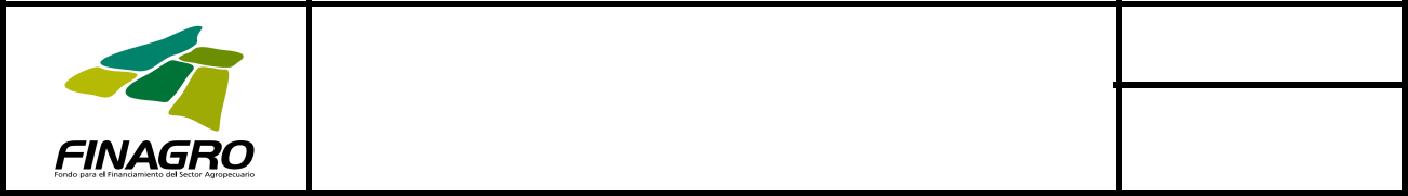 Anexo II.IVFormato informe judicial-extrajudicialVersión:Código: SIN-MAN-001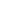 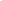 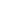 DATOS DEL DEUDORDATOS DEL DEUDORDATOS DEL DEUDORDATOS DEL DEUDORDATOS DEL DEUDORDATOS DEL DEUDORDATOS DEL DEUDORDATOS DEL DEUDOR11122333445566778899101010FECHA DEFECHA DEFECHA DEFECHA DEFECHA DEFECHA DEITEMITEMITEMNO.NO.DEUDORDEUDORDEUDORDEUDORDEUDORSOLIDARIO/ Nº CEDULASOLIDARIO/ Nº CEDULASOLIDARIO/ Nº CEDULASOLIDARIO/ Nº CEDULASOLIDARIO/ Nº CEDULASOLIDARIO/ Nº CEDULACIUDADCIUDADCIUDADDEPARTAMEDEPARTAMEDEPARTAMETELEFONO  DIRECCION   CORTE DE LATELEFONO  DIRECCION   CORTE DE LATELEFONO  DIRECCION   CORTE DE LATELEFONO  DIRECCION   CORTE DE LATELEFONO  DIRECCION   CORTE DE LATELEFONO  DIRECCION   CORTE DE LATELEFONO  DIRECCION   CORTE DE LATELEFONO  DIRECCION   CORTE DE LATELEFONO  DIRECCION   CORTE DE LATELEFONO  DIRECCION   CORTE DE LATELEFONO  DIRECCION   CORTE DE LATELEFONO  DIRECCION   CORTE DE LACERTIFICADOPPALCERTIFICADOPPALCERTIFICADOPPALCERTIFICADOPPALCERTIFICADOPPALCERTIFICADOPPALCERTIFICADOPPALCERTIFICADOPPALCERTIFICADOPPALCERTIFICADOPPALAVALISTASAVALISTASAVALISTASAVALISTASO NITO NITNTOINFORMACIONINFORMACIONINFORMACIONINFORMACIONINFORMACIONINFORMACION(DD/MM/AAAA)(DD/MM/AAAA)(DD/MM/AAAA)(DD/MM/AAAA)DATOS DE LA OPERACIÓNDATOS DE LA OPERACIÓNDATOS DE LA OPERACIÓNDATOS DE LA OPERACIÓNDATOS DE LA OPERACIÓNDATOS DE LA OPERACIÓNDATOS DE LA OPERACIÓNDATOS DE LA OPERACIÓNDATOS DE LA OPERACIÓNDATOS DE LA OPERACIÓNDATOS DE LA OPERACIÓNDATOS DE LA OPERACIÓNDATOS DE LA GARANTIADATOS DE LA GARANTIADATOS DE LA GARANTIADATOS DE LA GARANTIADATOS DE LA GARANTIADATOS DE LA GARANTIADATOS DE LA GARANTIADATOS DE LA GARANTIA11121313131414151516161616171718181919202021212222232324242425252626ENTIDADFECHAHIPOTECAHIPOTECAHIPOTECAVALOR DELORIGINADORORIGINADORORIGINADORFECHAHIPOTECAHIPOTECAHIPOTECAVALOR DELDIRECCIÓNDIRECCIÓNDIRECCIÓNNUMEROORIGINADORORIGINADORORIGINADORFECHAVALORVALORINICIO DE  TÍTULO ENINICIO DE  TÍTULO ENINICIO DE  TÍTULO ENHIPOTECA ENHIPOTECA ENHIPOTECA ENENAVALÚOAVALÚODIRECCIÓNDIRECCIÓNDIRECCIÓNNUMEROA OFECHAPLAZO / NoPLAZO / NoPLAZO / NoCUOTASCUOTASVALORVALORSALDOSALDOINICIO DE  TÍTULO ENINICIO DE  TÍTULO ENINICIO DE  TÍTULO ENHIPOTECA ENHIPOTECA ENHIPOTECA ENENAVALÚOAVALÚOTIPO DETIPO DETIPO DEDELOTRASDELA ODESEMBOLSODESEMBOLSODESEMBOLSOPLAZO / NoPLAZO / NoPLAZO / NoCUOTASCUOTASCUOTASCUOTASSALDOSALDOMORAORIGINALORIGINALPRIMERPRIMERSEGUNDOSEGUNDOSEGUNDOINMUEBLE(DD/MM/AATIPO DETIPO DETIPO DEDELOTRASPAGAREINTERMEDIARINTERMEDIARINTERMEDIAR(DD/MM/AAA)(DD/MM/AAA)(DD/MM/AAA)CUOTASCUOTASCUOTASPAGADASPAGADASPAGADASPAGADASACTUAL KACTUAL K(DD/MM/AA(S/N)GRADO(S/N)GRADO(S/N)GRADO(S/N)GRADOGRADOCONAA)INMUEBLE   INMUEBLEINMUEBLE   INMUEBLEINMUEBLE   INMUEBLEINMUEBLE   INMUEBLEINMUEBLE   INMUEBLEGARANTIASIOAA)(S/N)(S/N)HIPOTECAGARANTÍAGARANTÍAFINANCIEROAA)(S/N)(S/N)HIPOTECAFINANCIEROINFORMACION DE ACUERDOS DE PAGO RESULTADO DE LA GESTION DE COBRANZA Y ACUERDOS EN PROCESOS CONCURSALESINFORMACION DE ACUERDOS DE PAGO RESULTADO DE LA GESTION DE COBRANZA Y ACUERDOS EN PROCESOS CONCURSALESINFORMACION DE ACUERDOS DE PAGO RESULTADO DE LA GESTION DE COBRANZA Y ACUERDOS EN PROCESOS CONCURSALESINFORMACION DE ACUERDOS DE PAGO RESULTADO DE LA GESTION DE COBRANZA Y ACUERDOS EN PROCESOS CONCURSALESINFORMACION DE ACUERDOS DE PAGO RESULTADO DE LA GESTION DE COBRANZA Y ACUERDOS EN PROCESOS CONCURSALESINFORMACION DE ACUERDOS DE PAGO RESULTADO DE LA GESTION DE COBRANZA Y ACUERDOS EN PROCESOS CONCURSALESINFORMACION DE ACUERDOS DE PAGO RESULTADO DE LA GESTION DE COBRANZA Y ACUERDOS EN PROCESOS CONCURSALESINFORMACION DE ACUERDOS DE PAGO RESULTADO DE LA GESTION DE COBRANZA Y ACUERDOS EN PROCESOS CONCURSALESINFORMACION DE ACUERDOS DE PAGO RESULTADO DE LA GESTION DE COBRANZA Y ACUERDOS EN PROCESOS CONCURSALESINFORMACION DE ACUERDOS DE PAGO RESULTADO DE LA GESTION DE COBRANZA Y ACUERDOS EN PROCESOS CONCURSALESINFORMACION DE ACUERDOS DE PAGO RESULTADO DE LA GESTION DE COBRANZA Y ACUERDOS EN PROCESOS CONCURSALESINFORMACION DE ACUERDOS DE PAGO RESULTADO DE LA GESTION DE COBRANZA Y ACUERDOS EN PROCESOS CONCURSALESINFORMACION DE ACUERDOS DE PAGO RESULTADO DE LA GESTION DE COBRANZA Y ACUERDOS EN PROCESOS CONCURSALESINFORMACION DE ACUERDOS DE PAGO RESULTADO DE LA GESTION DE COBRANZA Y ACUERDOS EN PROCESOS CONCURSALESINFORMACION DE ACUERDOS DE PAGO RESULTADO DE LA GESTION DE COBRANZA Y ACUERDOS EN PROCESOS CONCURSALESINFORMACION DE ACUERDOS DE PAGO RESULTADO DE LA GESTION DE COBRANZA Y ACUERDOS EN PROCESOS CONCURSALESINFORMACION DE ACUERDOS DE PAGO RESULTADO DE LA GESTION DE COBRANZA Y ACUERDOS EN PROCESOS CONCURSALESINFORMACION DE ACUERDOS DE PAGO RESULTADO DE LA GESTION DE COBRANZA Y ACUERDOS EN PROCESOS CONCURSALESINFORMACION DE ACUERDOS DE PAGO RESULTADO DE LA GESTION DE COBRANZA Y ACUERDOS EN PROCESOS CONCURSALESINFORMACION DE ACUERDOS DE PAGO RESULTADO DE LA GESTION DE COBRANZA Y ACUERDOS EN PROCESOS CONCURSALESINFORMACION DE ACUERDOS DE PAGO RESULTADO DE LA GESTION DE COBRANZA Y ACUERDOS EN PROCESOS CONCURSALESINFORMACION DE ACUERDOS DE PAGO RESULTADO DE LA GESTION DE COBRANZA Y ACUERDOS EN PROCESOS CONCURSALESINFORMACION DE ACUERDOS DE PAGO RESULTADO DE LA GESTION DE COBRANZA Y ACUERDOS EN PROCESOS CONCURSALESINFORMACION DE ACUERDOS DE PAGO RESULTADO DE LA GESTION DE COBRANZA Y ACUERDOS EN PROCESOS CONCURSALESINFORMACION DE ACUERDOS DE PAGO RESULTADO DE LA GESTION DE COBRANZA Y ACUERDOS EN PROCESOS CONCURSALESINFORMACION DE ACUERDOS DE PAGO RESULTADO DE LA GESTION DE COBRANZA Y ACUERDOS EN PROCESOS CONCURSALESINFORMACION DE ACUERDOS DE PAGO RESULTADO DE LA GESTION DE COBRANZA Y ACUERDOS EN PROCESOS CONCURSALESINFORMACION DE ACUERDOS DE PAGO RESULTADO DE LA GESTION DE COBRANZA Y ACUERDOS EN PROCESOS CONCURSALESINFORMACION DE ACUERDOS DE PAGO RESULTADO DE LA GESTION DE COBRANZA Y ACUERDOS EN PROCESOS CONCURSALESINFORMACION DE ACUERDOS DE PAGO RESULTADO DE LA GESTION DE COBRANZA Y ACUERDOS EN PROCESOS CONCURSALESINFORMACION DE ACUERDOS DE PAGO RESULTADO DE LA GESTION DE COBRANZA Y ACUERDOS EN PROCESOS CONCURSALESINFORMACION DE ACUERDOS DE PAGO RESULTADO DE LA GESTION DE COBRANZA Y ACUERDOS EN PROCESOS CONCURSALESINFORMACION DE ACUERDOS DE PAGO RESULTADO DE LA GESTION DE COBRANZA Y ACUERDOS EN PROCESOS CONCURSALESINFORMACION DE ACUERDOS DE PAGO RESULTADO DE LA GESTION DE COBRANZA Y ACUERDOS EN PROCESOS CONCURSALESINFORMACION DE ACUERDOS DE PAGO RESULTADO DE LA GESTION DE COBRANZA Y ACUERDOS EN PROCESOS CONCURSALESINFORMACION DE ACUERDOS DE PAGO RESULTADO DE LA GESTION DE COBRANZA Y ACUERDOS EN PROCESOS CONCURSALESINFORMACION DE ACUERDOS DE PAGO RESULTADO DE LA GESTION DE COBRANZA Y ACUERDOS EN PROCESOS CONCURSALESINFORMACION DE ACUERDOS DE PAGO RESULTADO DE LA GESTION DE COBRANZA Y ACUERDOS EN PROCESOS CONCURSALESINFORMACION DE ACUERDOS DE PAGO RESULTADO DE LA GESTION DE COBRANZA Y ACUERDOS EN PROCESOS CONCURSALESINFORMACION DE ACUERDOS DE PAGO RESULTADO DE LA GESTION DE COBRANZA Y ACUERDOS EN PROCESOS CONCURSALESINFORMACION DE ACUERDOS DE PAGO RESULTADO DE LA GESTION DE COBRANZA Y ACUERDOS EN PROCESOS CONCURSALESINFORMACION DE ACUERDOS DE PAGO RESULTADO DE LA GESTION DE COBRANZA Y ACUERDOS EN PROCESOS CONCURSALESINFORMACION DE ACUERDOS DE PAGO RESULTADO DE LA GESTION DE COBRANZA Y ACUERDOS EN PROCESOS CONCURSALESINFORMACION DE ACUERDOS DE PAGO RESULTADO DE LA GESTION DE COBRANZA Y ACUERDOS EN PROCESOS CONCURSALESINFORMACION DE ACUERDOS DE PAGO RESULTADO DE LA GESTION DE COBRANZA Y ACUERDOS EN PROCESOS CONCURSALESINFORMACION DE ACUERDOS DE PAGO RESULTADO DE LA GESTION DE COBRANZA Y ACUERDOS EN PROCESOS CONCURSALESINFORMACION DE ACUERDOS DE PAGO RESULTADO DE LA GESTION DE COBRANZA Y ACUERDOS EN PROCESOS CONCURSALESINFORMACION DE ACUERDOS DE PAGO RESULTADO DE LA GESTION DE COBRANZA Y ACUERDOS EN PROCESOS CONCURSALESINFORMACION DE ACUERDOS DE PAGO RESULTADO DE LA GESTION DE COBRANZA Y ACUERDOS EN PROCESOS CONCURSALES27282929293030313131323233333434343535363637373838383939INICIO DELINICIO DELINICIO DELTERMINACITERMINACITERMINACITERMINACIPERÍODOSPERÍODOSINTERÉSINTERÉSINTERÉSTASA PACTADA Y/OTASA PACTADA Y/OTASA PACTADA Y/OTASA PACTADA Y/OACUERDOACUERDOACUERDOACUERDOACUERDOTIPO DEVALOR DELVALOR DELVALOR DELPLAZO DELPLAZO DELPLAZO DELPERIODICIPERIODICIPERIODICIPERIODICIPERIODICIINICIO DELINICIO DELINICIO DELTERMINACITERMINACITERMINACITERMINACICUOTASCUOTASCUOTASPERÍODOS DEPERÍODOS DEPERÍODOS DEPERÍODOSPERÍODOSPACTADOPACTADOPACTADOTASA PACTADA Y/OTASA PACTADA Y/OTASA PACTADA Y/OTASA PACTADA Y/OACUERDOACUERDOACUERDOACUERDOACUERDOTIPO DEVALOR DELVALOR DELVALOR DELPLAZO DELPLAZO DELPLAZO DELDAD DELDAD DELDAD DELDAD DELACUERDOACUERDOÓN DELCUOTASCUOTASCUOTASCUOTASCUOTASCUOTASGRACIA AGRACIA AGRACIA ADE GRACIADE GRACIA(DTF,IPC,(DTF,IPC,(DTF,IPC,+ SPREAD+ SPREAD+ SPREAD+ SPREADS/NACUERDOACUERDOACUERDOACUERDOACUERDOACUERDOACUERDOACUERDOACUERDOACUERDOACUERDOACUERDOACUERDOACUERDOACUERDODAD DELDAD DELDAD DELDAD DEL(DD/MM/AA(DD/MM/AA(DD/MM/AAACUERDOPACTADASPACTADASPACTADASPAGADASPAGADASPAGADASGRACIA AGRACIA AGRACIA AA(DTF,IPC,(DTF,IPC,(DTF,IPC,PACTADO (PUNTOSPACTADO (PUNTOSPACTADO (PUNTOSPACTADO (PUNTOSS/NACUERDOACUERDOACUERDOACUERDOACUERDOACUERDOACUERDOACUERDOACUERDOACUERDOACUERDOACUERDOACUERDOACUERDOACUERDOPAGO(DD/MM/AA(DD/MM/AA(DD/MM/AAACUERDOPACTADASPACTADASPACTADASPAGADASPAGADASPAGADASCAPITALCAPITALCAPITALATASA FIJA,TASA FIJA,TASA FIJA,PACTADO (PUNTOSPACTADO (PUNTOSPACTADO (PUNTOSPACTADO (PUNTOSAA)AA)(DD/MM/AA(DD/MM/AA(DD/MM/AA(DD/MM/AAINTERESESINTERESESETC.)ETC.)ETC.)ADICIONALES)ADICIONALES)ADICIONALES)ADICIONALES)AA)ETC.)ETC.)ETC.)AA)INFORMACION JUDICIALINFORMACION JUDICIALINFORMACION JUDICIALINFORMACION JUDICIALINFORMACION JUDICIALINFORMACION JUDICIALINFORMACION JUDICIALINFORMACION JUDICIAL4040404141414142434343444445454546474748484949505051515252535354545455555656ESTÁFECHACIUDADJUDICIALIZTIPO DEPRESENTACIUDADJUDICIALIZTIPO DEPRESENTAJUZGADODELADAPROCESODEMANADAJUZGADODELADAPROCESODEMANADAJUZGADO(SI,NO)(DD/MM/AAAA)JUZGADO(SI,NO)(DD/MM/AAAA)VALOR DEFECHAVALOR DENOTIFICACIMEDIDASN° DELASÓNCAUTELARESEFECTIVARADICADOPRETENCIO(DD/MM/AA(S/N)S/NNESAA)AA)DESCRIPCION DE LAAVALUOFECHA DELMEDIDAJUDICIALFECHA DELMEDIDAJUDICIALAVALUODECRETADASSI/NOAVALUODECRETADASSI/NOO EFECTIVASVALOR DELÚLTIMAAVALUOACTUACIÓNNOMBREEXISTE ALGÚNABOGADOREPORTE DELQUE LLEVA  DEUDOR EN BASESQUE LLEVA  DEUDOR EN BASESELDE CENTRALES DEPROCESORIESGO S/N9Dirección del deudorDirección de residencia del deudorDirección de residencia del deudorDirección de residencia del deudor10Fecha de corte de la información y de laFecha  de corte  que determina el saldo de la deuda y la informaciónFecha  de corte  que determina el saldo de la deuda y la informaciónFecha  de corte  que determina el saldo de la deuda y la información10negociaciónsuministrada,negociaciónsuministrada,11Número del  pagaréN° del  pagaré12Entidad originadora o IntermediarioEntidad donde se originó inicialmente la obligaciónEntidad donde se originó inicialmente la obligaciónEntidad donde se originó inicialmente la obligación12FinancieroEntidad donde se originó inicialmente la obligaciónEntidad donde se originó inicialmente la obligaciónEntidad donde se originó inicialmente la obligaciónFinancieroEntidad donde se originó inicialmente la obligaciónEntidad donde se originó inicialmente la obligaciónEntidad donde se originó inicialmente la obligación13Fecha de desembolso  o  fecha en queFecha en que se originó la obligación se debe especificar en formatoFecha en que se originó la obligación se debe especificar en formatoFecha en que se originó la obligación se debe especificar en formatonace la obligación(DD/MM/AAAA)14Plazo o cuotas pactadasCuotas que inicialmente se pactaron para  el pago del capitalCuotas que inicialmente se pactaron para  el pago del capitalCuotas que inicialmente se pactaron para  el pago del capital14Plazo o cuotas pactadasespecificarespecificar15Cuotas pagadasN° de cuotas pagadasN° de cuotas pagadas16Valores de las cuotas pagadasValores recaudados o abonados a la obligación  durante la vigenciaValores recaudados o abonados a la obligación  durante la vigenciaValores recaudados o abonados a la obligación  durante la vigencia16Valores de las cuotas pagadasdel créditodel crédito17Saldo actual a capitalSaldo actual a capitalSaldo actual a capital18Fecha de inicio de la moraFecha en que el cliente empieza el incumplimiento en el pago de laFecha en que el cliente empieza el incumplimiento en el pago de laFecha en que el cliente empieza el incumplimiento en el pago de la18Fecha de inicio de la moraobligación.obligación.19Tiene pagaré en original (si, no)Definir si la obligación cuenta con un pagaré original firmado  por elDefinir si la obligación cuenta con un pagaré original firmado  por elDefinir si la obligación cuenta con un pagaré original firmado  por el19Tiene pagaré en original (si, no)deudor  como respaldo de la obligación.deudor  como respaldo de la obligación.deudor  como respaldo de la obligación.deudor  como respaldo de la obligación.deudor  como respaldo de la obligación.deudor  como respaldo de la obligación.Definir si la obligación cuenta con hipoteca constituida en primerDefinir si la obligación cuenta con hipoteca constituida en primerDefinir si la obligación cuenta con hipoteca constituida en primer20Tiene hipoteca en primer grado(si, no)grado  a favor de la entidad  que  originó la obligación  y que  seagrado  a favor de la entidad  que  originó la obligación  y que  seagrado  a favor de la entidad  que  originó la obligación  y que  seagarantía  para el pago degarantía  para el pago dela obligación.Definir si la obligación cuenta con hipoteca constituida en segundoDefinir si la obligación cuenta con hipoteca constituida en segundoDefinir si la obligación cuenta con hipoteca constituida en segundo21Tiene hipoteca en segundo grado (si, no)grado  a favor de la entidad  que  originó la obligación  y que  seagrado  a favor de la entidad  que  originó la obligación  y que  seagrado  a favor de la entidad  que  originó la obligación  y que  seagarantía  para el pago degarantía  para el pago dela obligación.22Valor del avalúo del inmueble  conValor del último  avalúo comercial realizado por el Banco de laValor del último  avalúo comercial realizado por el Banco de laValor del último  avalúo comercial realizado por el Banco de lahipotecagarantía que respalda la obligacióngarantía que respalda la obligacióngarantía que respalda la obligación23Fecha del avalúoFecha del último avalúo  de la garantía que respalda la obligaciónFecha del último avalúo  de la garantía que respalda la obligaciónFecha del último avalúo  de la garantía que respalda la obligación24Tipo de inmueble(casa, Apto, finca,Tipo de  inmueble que respalda la obligaciónTipo de  inmueble que respalda la obligaciónTipo de  inmueble que respalda la obligaciónbodega ,lote etc.)Dirección del inmueble objeto de laDirección del inmueble que respalda la obligación especificarDirección del inmueble que respalda la obligación especificarDirección del inmueble que respalda la obligación especificar25garantía , incluyendo ciudad oDirección del inmueble que respalda la obligación especificarDirección del inmueble que respalda la obligación especificarDirección del inmueble que respalda la obligación especificar25garantía , incluyendo ciudad o(municipio y departamento)(municipio y departamento)(municipio y departamento)municipio)(municipio y departamento)(municipio y departamento)(municipio y departamento)municipio)26Otras garantíasespecificar el tipo de garantía y el bienespecificar el tipo de garantía y el bienespecificar el tipo de garantía y el bien27Acuerdo S/NIndicar si existe acuerdoIndicar si existe acuerdoTipo de acuerdo resultado de la gestiónDefinir el tipo de acuerdo como resultado de la gestión de cobranzaDefinir el tipo de acuerdo como resultado de la gestión de cobranzaDefinir el tipo de acuerdo como resultado de la gestión de cobranza28de cobranza o del proceso concursal (con el deudor o en desarrollo de la normatividad de procesoscon el deudor o en desarrollo de la normatividad de procesoscon el deudor o en desarrollo de la normatividad de procesosDirecto o Privado o  Ley 550 , Ley 1116)concursales29Valor del acuerdoDefinir el monto pactado en la negociación por capitalDefinir el monto pactado en la negociación por capitalDefinir el monto pactado en la negociación por capital30Plazo del acuerdoPlazo pactado en el acuerdo para el pago total de la obligación puedePlazo pactado en el acuerdo para el pago total de la obligación puedePlazo pactado en el acuerdo para el pago total de la obligación puede30Plazo del acuerdoser en meses si el pago es mensual, años, si el pago es anual etc.ser en meses si el pago es mensual, años, si el pago es anual etc.ser en meses si el pago es mensual, años, si el pago es anual etc.ser en meses si el pago es mensual, años, si el pago es anual etc.ser en meses si el pago es mensual, años, si el pago es anual etc.ser en meses si el pago es mensual, años, si el pago es anual etc.31Periodicidad del pago (Mensual,Periodicidad pactada en el pago de la obligación que puede serPeriodicidad pactada en el pago de la obligación que puede serPeriodicidad pactada en el pago de la obligación que puede ser31Trimestral , etc.)(mensual, trimestral, semestral anual etc.)(mensual, trimestral, semestral anual etc.)(mensual, trimestral, semestral anual etc.)Trimestral , etc.)(mensual, trimestral, semestral anual etc.)(mensual, trimestral, semestral anual etc.)(mensual, trimestral, semestral anual etc.)32Fecha de inicio del acuerdoFecha del inicio en el pago de la obligación según el acuerdoFecha del inicio en el pago de la obligación según el acuerdoFecha del inicio en el pago de la obligación según el acuerdo33Fecha de Terminación del acuerdoFecha de finalización para el  pago de la obligación según el acuerdoFecha de finalización para el  pago de la obligación según el acuerdoFecha de finalización para el  pago de la obligación según el acuerdo34Cuotas pactadasN° de cuotas pactadas según periodicidad.N° de cuotas pactadas según periodicidad.N° de cuotas pactadas según periodicidad.35Cuotas pagadasN° de Cuotas pagadas en el cumplimiento del acuerdoN° de Cuotas pagadas en el cumplimiento del acuerdoN° de Cuotas pagadas en el cumplimiento del acuerdo36Períodos de gracia a capitalPeríodos definidosde gracia para el inicio del pago del capitalde gracia para el inicio del pago del capital37Períodos de gracia a InteresesPeríodos definidosde gracia para el inicio del pago de interesesde gracia para el inicio del pago de intereses38Tipo de interés pactado (DTF, IPC, TasaTipo de interés pactado,Tipo de interés pactado,especificar si se utiliza una tasa deFija, Etc.)mercado como  referencia para  la liquidación de la obligaciónmercado como  referencia para  la liquidación de la obligaciónmercado como  referencia para  la liquidación de la obligación39Tasa pactada y/o + Spread pactadoEspecificar si es tasa fija cual es la tasa  ejemplo: (10%, etc) , enEspecificar si es tasa fija cual es la tasa  ejemplo: (10%, etc) , enEspecificar si es tasa fija cual es la tasa  ejemplo: (10%, etc) , en(Puntos adicionales)caso que sea una tasa de mercado  incluir en este campo solamentecaso que sea una tasa de mercado  incluir en este campo solamentecaso que sea una tasa de mercado  incluir en este campo solamente47Fecha de notificaciónFecha en que se notificó al demandado48Medidas cautelares S/Nreportar las decretadas o efectivas49Existen medidas cautelares efectivasMedidas cautelares efectivas practicadas durante el proceso jurídico49Existen medidas cautelares efectivassobre  bienes del demandado codeudor o deudor de la obligaciónsobre  bienes del demandado codeudor o deudor de la obligaciónse debe describir la medidas decretadas o  efectivas  indicando el50Descripción de la medidainmueble el tipo y dirección de ubicación si son bienes mueblesdescribirlos51avalúo judicial  S/NIndicar si existe avalúo52Fecha del avalúola fecha del avalúo53valor del avalúo judicialvalor54última actuaciónindicar la última actuación55Nombre del abogado que lleva elDefinir el nombre del abogado titular del respectivo procesoprocesoExiste algún reporte  del  deudor enMencionar el reporte que  actualmente mantiene la obligación enbases como:( cifin, datacrédito, base deMencionar el reporte que  actualmente mantiene la obligación en56bases como:( cifin, datacrédito, base debases de datos de deudores morosos como (contaduría general de la56deudores del estado etc.), especificarbases de datos de deudores morosos como (contaduría general de ladeudores del estado etc.), especificarbases de datos de deudores morosos como (contaduría general de lacualnación, cifin,datacrédito)cual